в КГУ ОШ№1 прошел урок мужества для 11 классов с участием ветерана  воин- интернационалист Ломоновский Владимир Николаевич.15 февраля – День вывода войск из Афганистана.В этом году исполняется 33 года со дня вывода советских войск с территории Афганистана.15 февраля - дата призвана почтить память всех воинов-интернационалистов, которые сражались за пределами страны, проявляя глубокую верность своей Родине, честно и самоотверженно следуя военной присяге.В этот день хочется выразить огромное уважение тем, кто находясь в «горячих точках», добросовестно исполнял свой гражданский долг и оставался верным присяге до конца.Дорогие ветераны! Выражаем вам благодарность за силу, отвагу и преданность Родине. Желаем Вам крепкого здоровья, долголетия, чистого неба над головой!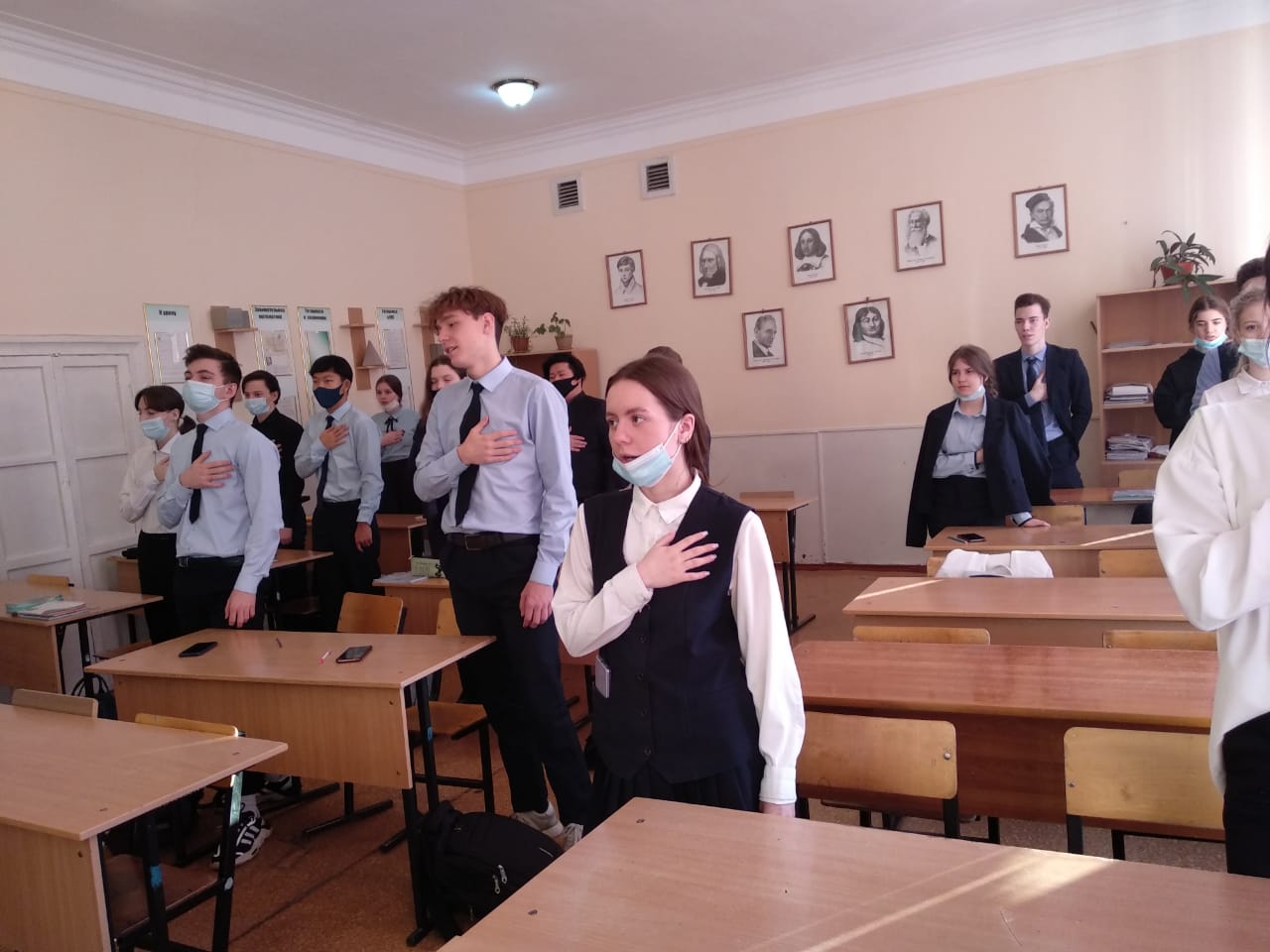 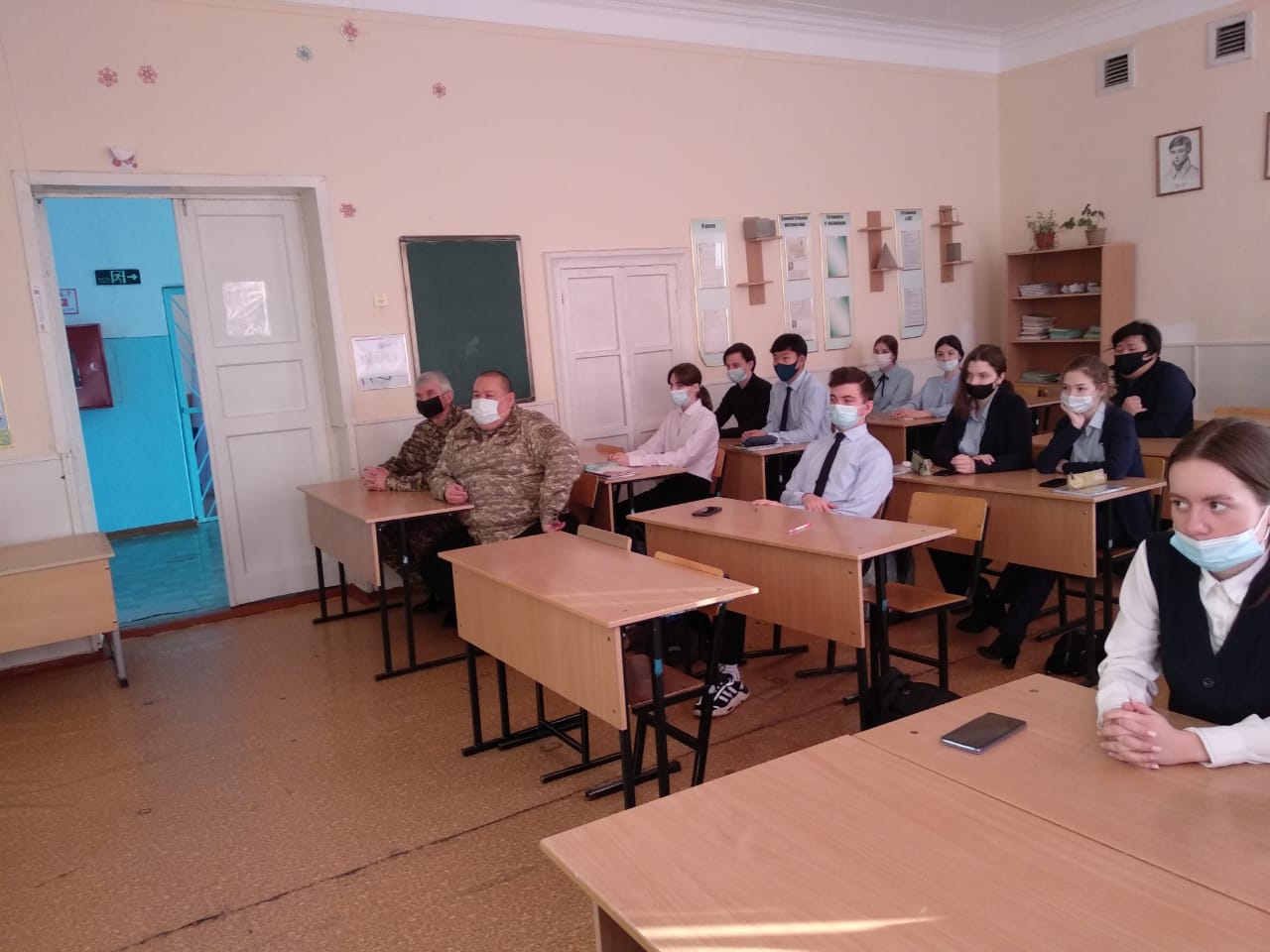 